Year 8 ScienceChemistry Revision Booklet 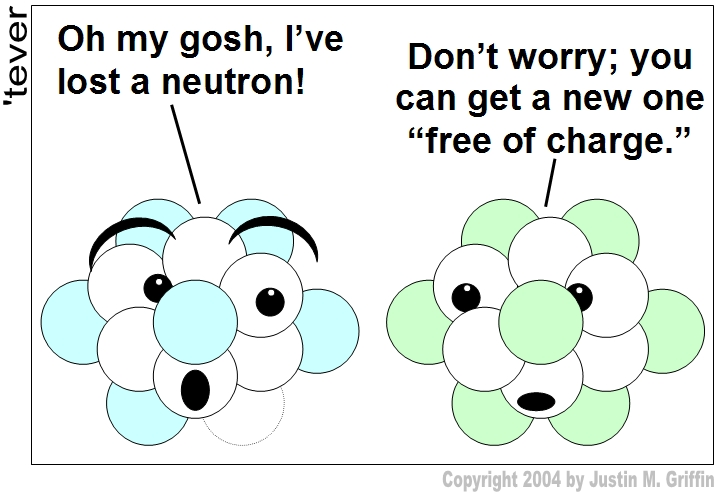 Name: _________________________________Test: Week AtomsOxford textbook chapter 4.6 (page 72 – 73)According to the particle model which of the following is correct?All matter is made of atoms that have no mass and are too small to be seen with the naked eye.Some matter is made of atoms that have mass and are small, but can be seen with the naked eye.All matter is made of atoms that have mass and are small, but can be seen with the naked eye.All matter is made of atoms that have mass but are too small to be seen with the naked eye.According to John Dalton’s model of atoms, which of the following is incorrect?Atoms cannot be created or destroyed, and are indivisible.All matter consists of tiny particles called atoms.All atoms of the same element are identical, but different from atoms of other elements.Atoms lose their identities when they combine to form compounds. Write a definition for an atom. Name the particles, and the charge of each particle, you would find in an atom.a) __________________________________b) __________________________________c) __________________________________What other differences are there between these three particles?Label the following diagram of an atom using the following words: nucleus, electron and electron shell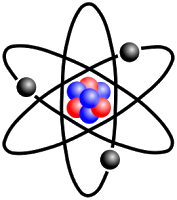 Give a definition of atomic number. Give a definition of atomic mass.  Complete the following table (note – round your answers to whole numbers)Draw a diagram, showing the number of protons, neutrons and electrons for the following atoms.				Boron                                                                                Magnesium				Nitrogen                                                                      	Chlorine Neon                                                                          	Calcium The Periodic TableDefine a family (group). ____________________________________________________What is a period? ________________________________________________________What is the symbol for the following elements?Magnesium _____________	b. Potassium ______________	c. Argon _______________		d. Fluorine ____________What are the names of the following elements?a. C __________________		b. Cl _________________c. Be _________________		d. Li _________________What period are the following elements in? a. He _______________		b. Ge _________________c. 	Rb _______________	d. I __________________What group are the following elements in? a. Sulfur _______________		b. Ca _________________c. Iodine _______________		d. Fe _________________What is the atomic symbol for Aluminium? ______________P is the symbol for what element? _________________________________The element that has the atomic number 17 is? _____________________________List the symbols for two transition metals:  ________________ and __________________Use the words below to fill in the blanks.METALS:Metals are _______________conductors of heat and electricity.Metals are _________________ in appearance.Metals are ductile (can be ___________________ into thin wires).Metals are ___________________________ (can be pounded into thin sheets).When metal reacts with water, it causes _____________________.Some examples of metals include _____________________ & _____________________NON-METALS:Non-metals are _____________________ conductors of heat and electricity.Non-metals are not _____________________ or malleable.Solid non-metals are _____________________ and break easily.They are _____________________ in appearance.Many non-metals exist as  _____________________Some examples of non-metals include _____________________ & _____________________METALLOIDS.Metalloids (_________________________) have properties of both metals and non-metals.They are _____________________ that can be shiny or dull.They conduct heat and electricity _____________________ than non-metals but _____________________ than metals.They are ductile and malleable.Examples of some metalloids include _____________________ & ____________________Cu, Ag, and Au are all in what group? _________________________Name two noble gases ____________________________ and _________________________________What is the last element in period 4? ____________________________Write the symbols or the names for each of these elements:Chlorine __________________ 			Zn _______________________ Copper ___________________ 			Helium _____________Potassium _________________ 			P _______________________ Na _____________________ 			Ne _______________________  What information do the groups on the periodic table give us ?________________________________________________________________________________________________________________________________________________What can be determined using the periods on the periodic table ?________________________________________________________________________________________________________________________________________________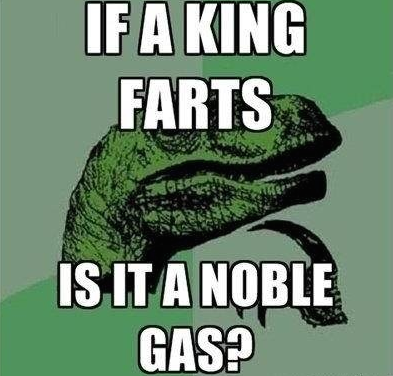 Compounds, mixtures, molecules and elements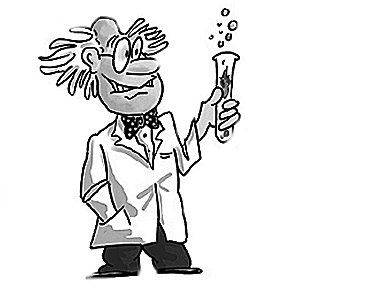 Which of the following correctly defines a compound?Two atoms of one element that are chemically bondedTwo or more atoms of different elements that are chemically bondedA mixture of two or more substancesTwo elements that are not chemically bonded Provide four examples of common compounds:All compounds are molecules, but not all molecules are compounds. True or false. Explain you reasoning:Which of the following lists contain compounds only?H20, N2, Ar, CH4HCl, NaBO3, O2, CaONaHCO3, CH4, H2OO2, N2, H2Describe the difference between an atom and a molecule?In the box below draw an atom and a molecule. Ensure that you label your drawing.Examine the four boxes below. Each circle represents an atom and the different shading pattern represents different types of atoms. Which of the boxes contains the following*: Individual atoms of elements only			_____________________Chemical compounds only				_____________________Some molecules that are not compounds 		_____________________A mixture of compounds and atoms		_____________________A mixture of molecules and atoms		_____________________*Note: it is possible that none of the boxes contain the requested item – if this is the case then write ‘none’. It is also possible that more than one box may contain the requested item.Which of the following boxes represent a mixture? (circle the correct box or boxes) 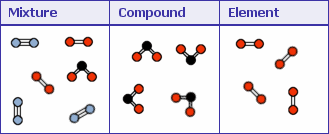 Justify your choice (what is it about the box you selected that makes you think it is a mixture?).Write the following statements into the correct circle below:Can only be separated chemically 			Not chemically combinedCan be separated physically 			Combine in set proportionsCombine chemically forming molecules 		Can combine in any proportionChemical reactionsWhat are the signs of a chemical change?What causes rust?How are chemical reactions represented?Chemical changes are changes in which new substances with different properties and chemical compositions are formed and are therefore usually not easily reversed. A chemical reaction looks like the word equation below:Reactants  ProductsWhat is a Reactant?What is a Product?What is a Chemical reaction?Why do we use word equations?Why do we use formula equations?Look at the following chemical formula below and answer the following questions;2H2 +O2  2H2OWhat does the large number in front of the 2H2 tell you?What does the number after the 2H2  tell you? How many Hydrogen and Oxygen MOLECULES are there before and after the chemical reaction?How many Hydrogen and Oxygen ATOMS are there before and after the chemical reaction?What do the following symbols mean? 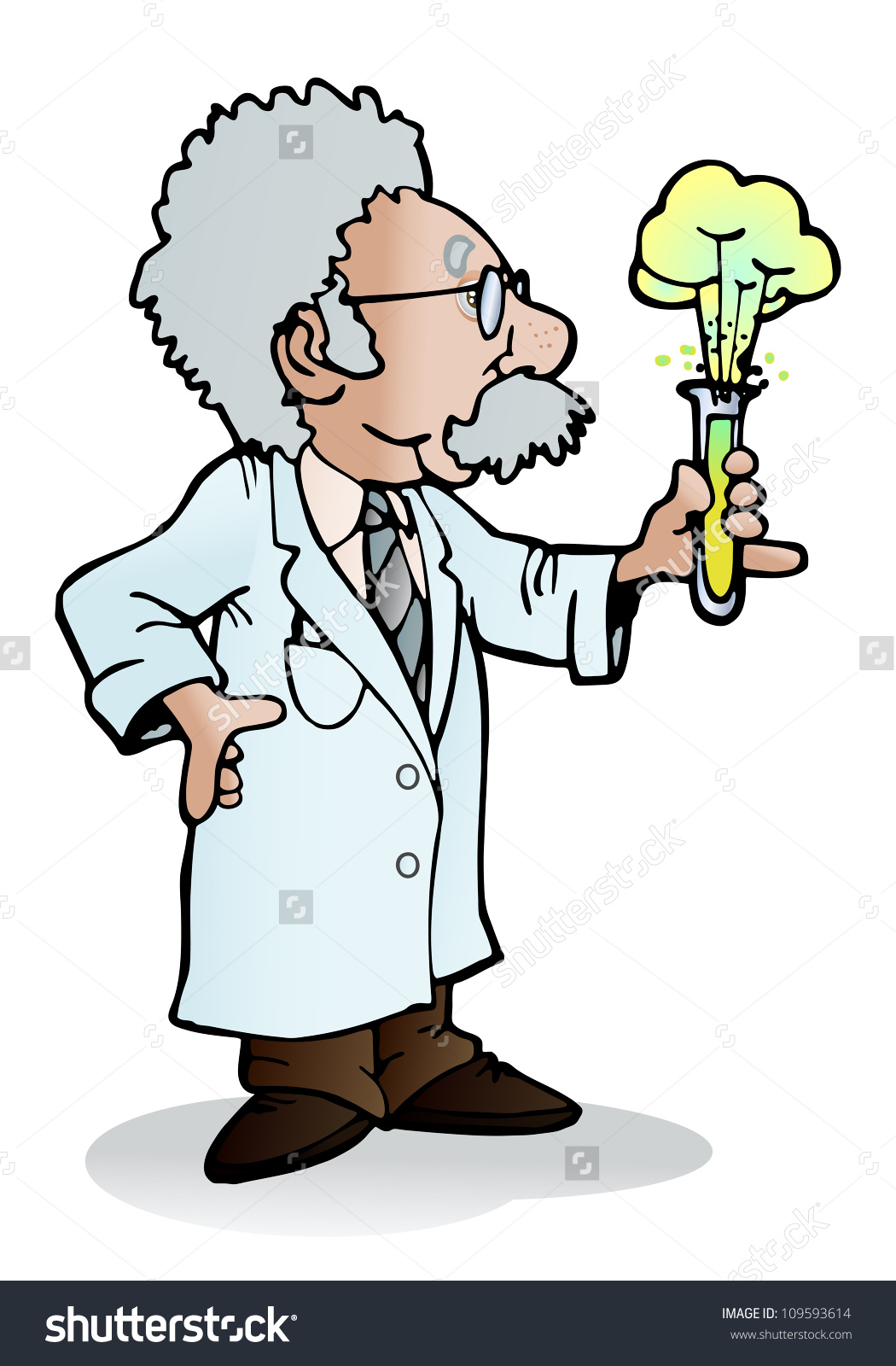 (aq) - ______________________________________(s) -________________________________________(g) -________________________________________(l) -_________________________________________Answer the following questions about chemical reactions.1. When a sodium chloride (NaCl) solution is mixed with a silver nitrate (AgNO3) solution, white silver chloride (AgCl) is produced, leaving behind a sodium nitrate (NaNO3) solution.Identify the reactants.Identify the products.Construct a formula equation (use symbols). Construct a word equation (use names).2. Hydrochloric acid (HCl) reacts with silver nitrate (AgNO3) and converts it into silver chloride (AgCl) and Nitric Acid (HNO3)Identify the reactants.Identify the products.Construct a formula equation (use symbols). Construct a word equation (use names).3. Zinc reacts with oxygen and converts it into zinc oxide (ZnO). Identify the reactants.Identify the products.Construct a formula equation (use symbols). Construct a word equation (use names).4. Methane (CH4) reacts with O2 and converts it into H2O and CO2. Identify the reactants.Identify the products.Construct a word equation (use names).5.  Ammonium Nitrate reacts to yield Nitrous Oxide and WaterIdentify the reactants.Identify the products.Construct a formula equation (use symbols). Construct a word equation (use names).6.  Magnesium + Oxygen  Magnesium Oxide (MgO)Identify the reactants.Identify the products.Construct a formula equation (use symbols). 7. In plants carbon dioxide reacts with water and sunlight (chlorophyll) to yield Glucose (C6H12O6) and oxygen.Identify the reactants.Identify the products.Construct a formula equation (use symbols). Construct a word equation (use names).8. Ethylene (C2H4) reacts with H2 to yield Ethane (C2H6).Identify the reactants.Identify the products.Construct a formula equation (use symbols). Construct a word equation (use names).9. Cu + S  copper sulphide (CuS)Identify the reactants.Identify the products.Construct a word equation (use names).10. Fe(s) + copper sulphate (CuSO4)(aq)  iron sulphate (FeSO4)(aq) +Cu(s)Identify the reactants.Identify the products.Construct a word equation (use names).11. Nitrogen + Oxygen  Nitric Oxide (NO)Identify the reactants.Identify the products.Construct a formula equation (use symbols).12. silver nitrate (3AgNO3) (aq) + Al(s)  aluminium nitrate (Al(NO3)3)(aq) + 3Ag (s)Identify the reactants.Identify the products.Construct a word equation (use names).End of revision bookletElementNumber of ProtonsNumber of ElectronsNumber of NeutronsElectron ConfigurationPotassiumSulphurAluminiumFluorine ArgonSiliconOxygen Phosphorous Beryllium corrosion potassiummalleablesolidsnitrogenmetal-likebetterdullstretchedbrittleductilegoodshinygasessiliconpoorworsehydrogenboroncalcium Use your periodic table to complete the table below Use your periodic table to complete the table below Use your periodic table to complete the table below Use your periodic table to complete the table below Use your periodic table to complete the table below Use your periodic table to complete the table below Use your periodic table to complete the table below Use your periodic table to complete the table belowElementSymbolGroup NumberPeriod Number# of valence electrons# of electron shells Metal, non-metal or metalloid1OxygenO 16262NM2Helium3Carbon4Aluminum5 Ca6 Na7 K815  2914  3108 2 11 11 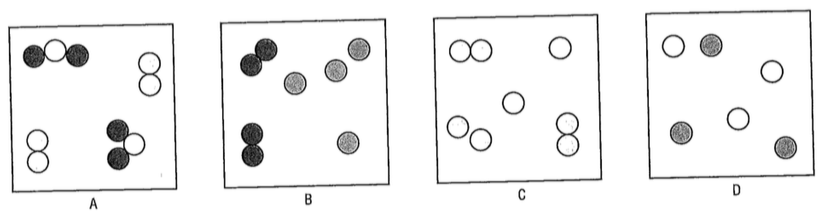 ABCDCompoundsMixtures